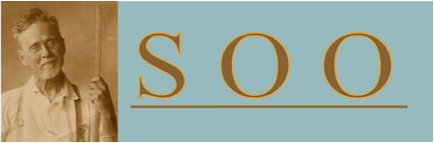 Société des Ostéopathes de l'OuestADHÉSION 2022Conditions d’admission : Je souhaite adhérer à la SOO comme membre actif et pouvoir bénéficier gratuitement de l’ensemble de ses actions et des formations à tarif préférentiel. Je m’acquitte de la cotisation d’un montant de 50 euros et transmets une copie de mon autorisation d’user du titre d’ostéopathe délivrée par l’ARS ainsi que mon attestation de cotisation à la CIPAV pour les nouveaux adhérents. J’ai pris connaissance et accepte le règlement intérieur disponible sur le site internet soo-osteo.frJe souhaite adhérer à la SOO comme membre usager et pouvoir participer aux formations au tarif normal ainsi qu’aux Apéros de la SOO avec une participation de 10 euros par Apéro. Je m’acquitte de la cotisation d’un montant de 10 euros et transmets une copie de l’autorisation d’user du titre d’ostéopathe délivrée par l’ARS.
J’ai pris connaissance et accepte le règlement intérieur disponible sur le site internet soo-osteo.frJe suis étudiant en 5ème année d’école d’ostéopathie dans un établissement agréé. Je souhaite participer aux formations à tarif préférentiel etbénéficier gratuitement de l’ensemble des services de la SOO. Je m’acquitte de la cotisation d’un montant de 10 euros et transmets une copie de mon certificat de scolarité.J’ai pris connaissance et accepte le règlement intérieur disponible sur le site internet soo-osteo.fr.Pour les nouveaux adhérents à la SOO : Ostéopathes DO : joindre une  copie du Diplôme d’Ostéopathie ou du certificat d’inscription au Registre ADELI, une copie de mon autorisation d’user du titre d’ostéopathe délivrée par l’ARS ainsi que mon attestation de cotisation à la CIPAV Etudiants de 5ème année : joindre un certificat de scolarité Tous les détails sur notre site internet : www.soo-osteo.frContact : soo@soo-osteo.frPage d’inscription à imprimer, compléter, signer et à adresser accompagné de votre chèque de règlement de 10€ ou 50€, et des documents demandés à :   Mme Cécile MANACH, trésorière4 rue de la mairie 35320 LA BOSSE DE BRETAGNEA réception du dossier, votre inscription sera confirmée par courrier électronique.Nom,  Prénom Situation professionnelleOstéopathe DOÉtudiant 5ème annéeType d’adhésion SOOMembre actif Membre usager / étudiantAdresse, Code postal  VilleAdresse mailTéléphone portableTéléphone professionnelNuméro ADELINuméro de SIRETRèglementChèque de 10€               50€Banque                                   Numéro chèque : Chèque de 10€               50€Banque                                   Numéro chèque : Signature etTampon professionnel: